Name: ______________________					Class: __________________M8-U6: Notes #2 – Exponent Operations: division, negative exponents, and zero exponent							Date: __________________Dividing Powers with the Same Bases: You can use repeated multiplication to simplify fractions.  Expand the numerator and the denominator using repeated multiplication.  Then cancel like terms.  Note the example below.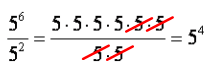 Complete the following:  =                                                = 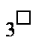 Determine the relationship between the exponents on the two original exponents and the exponent on the final answer.  Rule: ___________________________________________________Using this relationship that you defined above, complete the following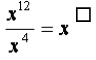 Try Its:	Rewrite each item as an equivalent expression in exponential notation.a)  					b)  c)  					d)  e)  					f)  g)  					h)  Tell whether each statement is correct. Show work to support your answer.i)  					j)  k)  					l)  m)  					n)  Try Its:	Rewrite each item as an equivalent expression in exponential notation. Answers should only have positive exponents.a)  					b)  c)  					d)  Property of Exponents Summary:Exponential NotationExpanded NotationEvaluate